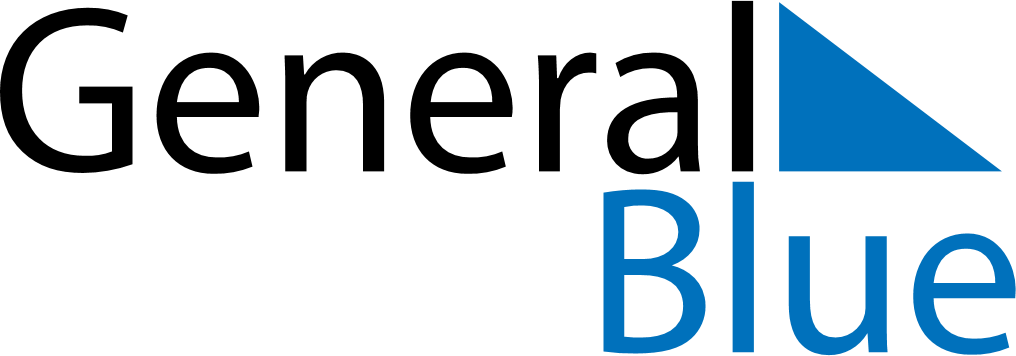 Weekly CalendarApril 27, 2026 - May 3, 2026Weekly CalendarApril 27, 2026 - May 3, 2026Weekly CalendarApril 27, 2026 - May 3, 2026Weekly CalendarApril 27, 2026 - May 3, 2026Weekly CalendarApril 27, 2026 - May 3, 2026Weekly CalendarApril 27, 2026 - May 3, 2026MONDAYApr 27TUESDAYApr 28WEDNESDAYApr 29THURSDAYApr 30FRIDAYMay 01SATURDAYMay 02SUNDAYMay 03